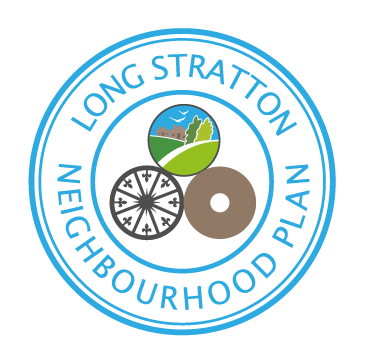 Long Stratton Neighbourhood PlanDraft Neighbourhood Plan for pre-submission consultationCONSULTATION RESPONSE FORMConsultation period: 12th October to 7th December 2019The Long Stratton Neighbourhood Plan is a community-led document for guiding the future development of the Town.  It is the first of its kind for Long Stratton and a part of the Government’s current approach to planning.Please use this form to tell us what you think about our Neighbourhood Plan.PLEASE NOTE: This is a formal stage of consultation on the Neighbourhood Plan before it is submitted to South Norfolk District Council.  We are unable to process anonymous comments.  Comments received will be reported in a Consultation Statement which will be submitted alongside the plan and which will include your name, organisation (if applicable) and comments.  The Consultation Statement will be made public.On submission of the Neighbourhood Plan, Long Stratton Town Council is required to share contact details of consultees (those who have commented at this pre-submission stage) with South Norfolk District Council so that they can discharge their legal duties in relation to publicising the submission of the plan, in accordance with the Neighbourhood Planning (General) Regulations 2012 (as amended).By submitting a consultation response at this stage, you authorise Long Stratton Town Council to legally collect and share your data in this manner.  Your data will be only be held by the Town Council until the Neighbourhood Plan is formally adopted.  You can view Long Stratton Town Council’s Privacy Policy on the website and further information in relation to privacy and the Neighbourhood Plan at www.lsnp.info  Section 1: Please provide us with your comments on the Long Stratton Neighbourhood Plan in this section:Section 2: Evidence base documents supporting the Neighbourhood PlanThere are a number of documents which support the Neighbourhood Plan.  You are invited to comment on these.  We are particularly interested to know your views on the Long Stratton Design Guidelines produced in 2019 by AECOM and the Long Stratton Masterplan Report, produced in 2018 also by AECOM.Section 3: How to return your formPlease return your form either by posting it to Long Stratton Town Council office, The Street, Long Stratton, NR15 2AH or drop it in to us.  Or e-mailing it to longstrattonnpassistant@gmail.com.  Or by putting it in one of our drop off points at the Library, The Butchers House or Bekays.Note: The Neighbourhood Plan and the supporting evidence documents are available to view online.  Paper copies are available to view in the Town Council office, the Library, The Butchers House, Bekays and also on request or if you would like this document in large print or in another format please contact longstrattonnpassistant@gmail.com  or by calling the Town Council office on 01508 530524 for further information.Thank you for taking the time to fill in this comments form.  Your opinions are very important to the Long Stratton Neighbourhood Plan. NameE-mail or postal addressOrganisation (if applicable)A Strong Community – Housing PoliciesA Strong Community – Housing PoliciesA Strong Community – Housing PoliciesA Strong Community – Housing PoliciesPolicyAgreeDisagreeCommentLSNP – SC1 Housing mixLSNP – SC2 Homes for the older generationLSNP – SC3 Affordable homes meeting Long Stratton needsPlease provide your comment on any other text in Section 5.1 here: (Please specify applicable paragraph number of the Neighbourhood Plan when making your comment)Please provide your comment on any other text in Section 5.1 here: (Please specify applicable paragraph number of the Neighbourhood Plan when making your comment)Please provide your comment on any other text in Section 5.1 here: (Please specify applicable paragraph number of the Neighbourhood Plan when making your comment)Please provide your comment on any other text in Section 5.1 here: (Please specify applicable paragraph number of the Neighbourhood Plan when making your comment)A Strong Community – Successful Integration Between the New Community and Existing Community PoliciesA Strong Community – Successful Integration Between the New Community and Existing Community PoliciesA Strong Community – Successful Integration Between the New Community and Existing Community PoliciesA Strong Community – Successful Integration Between the New Community and Existing Community PoliciesPolicyAgreeDisagreeCommentLSNP – SC4 Pedestrian and cycle-friendly neighbourhoodsLSNP – SC5 Maintaining good connectivity with outlying areasLSNP – SC6 Location of new community facilitiesPlease provide your comment on any other text in Section 5.2 here: (Please specify applicable paragraph number of the Neighbourhood Plan when making your comment)Please provide your comment on any other text in Section 5.2 here: (Please specify applicable paragraph number of the Neighbourhood Plan when making your comment)Please provide your comment on any other text in Section 5.2 here: (Please specify applicable paragraph number of the Neighbourhood Plan when making your comment)Please provide your comment on any other text in Section 5.2 here: (Please specify applicable paragraph number of the Neighbourhood Plan when making your comment)Design and Character PoliciesDesign and Character PoliciesDesign and Character PoliciesDesign and Character PoliciesPolicyAgreeDisagreeCommentLSNP – DC7 Landscape and settlement characterLSNP – DC8 Creating successful neighbourhoodsLSNP – DC9 Strengthening and enhancing Long Stratton’s historic coreLSNP – DC10 Long Stratton design principlesPlease provide your comment on any other text in Section 5.3 here: (Please specify applicable paragraph number of the Neighbourhood Plan when making your comment)Please provide your comment on any other text in Section 5.3 here: (Please specify applicable paragraph number of the Neighbourhood Plan when making your comment)Please provide your comment on any other text in Section 5.3 here: (Please specify applicable paragraph number of the Neighbourhood Plan when making your comment)Please provide your comment on any other text in Section 5.3 here: (Please specify applicable paragraph number of the Neighbourhood Plan when making your comment)Employment PoliciesEmployment PoliciesEmployment PoliciesEmployment PoliciesPolicyAgreeDisagreeCommentLSNP – E11 New employment uses in TharstonLSNP – E12 Training Long Stratton’s local workforcePlease provide your comment on any other text in Section 5.4 here: (Please specify applicable paragraph number of the Neighbourhood Plan when making your comment)Please provide your comment on any other text in Section 5.4 here: (Please specify applicable paragraph number of the Neighbourhood Plan when making your comment)Please provide your comment on any other text in Section 5.4 here: (Please specify applicable paragraph number of the Neighbourhood Plan when making your comment)Please provide your comment on any other text in Section 5.4 here: (Please specify applicable paragraph number of the Neighbourhood Plan when making your comment)Town Centre PoliciesTown Centre PoliciesTown Centre PoliciesTown Centre PoliciesPolicyAgreeDisagreeCommentLSNP – TC13 Re-establishing The Street as the heart of the townLSNP – TC14 Long Stratton Market PlaceLSNP – TC15 The Fire Station and Telephone ExchangePlease provide your comment on any other text in Section 5.5 here: (Please specify applicable paragraph number of the Neighbourhood Plan when making your comment)Please provide your comment on any other text in Section 5.5 here: (Please specify applicable paragraph number of the Neighbourhood Plan when making your comment)Please provide your comment on any other text in Section 5.5 here: (Please specify applicable paragraph number of the Neighbourhood Plan when making your comment)Please provide your comment on any other text in Section 5.5 here: (Please specify applicable paragraph number of the Neighbourhood Plan when making your comment)Outdoor Recreation, Green Infrastructure and Biodiversity PolicesOutdoor Recreation, Green Infrastructure and Biodiversity PolicesOutdoor Recreation, Green Infrastructure and Biodiversity PolicesOutdoor Recreation, Green Infrastructure and Biodiversity PolicesPolicyAgreeDisagreeCommentLSNP – GI16 Long Stratton recreational open space standardsLSNP – GI17 Delivering green infrastructure in Long Stratton LSNP – GI18 Green infrastructure managementLSNP – GI19 Protecting existing sites of biodiversity value in the plan areaPlease provide your comment on any other text in Section 5.6 here: (Please specify applicable paragraph number of the Neighbourhood Plan when making your comment)Please provide your comment on any other text in Section 5.6 here: (Please specify applicable paragraph number of the Neighbourhood Plan when making your comment)Please provide your comment on any other text in Section 5.6 here: (Please specify applicable paragraph number of the Neighbourhood Plan when making your comment)Please provide your comment on any other text in Section 5.6 here: (Please specify applicable paragraph number of the Neighbourhood Plan when making your comment)Indoor Community Infrastructure PoliciesIndoor Community Infrastructure PoliciesIndoor Community Infrastructure PoliciesIndoor Community Infrastructure PoliciesPolicyAgreeDisagreeCommentLSNP – R20 Delivering a new community meeting space in Long StrattonLSNP – R21 A new swimming pool for a larger communityPlease provide your comment on any other text in Section 5.6 here: (Please specify applicable paragraph number of the Neighbourhood Plan when making your comment)Please provide your comment on any other text in Section 5.6 here: (Please specify applicable paragraph number of the Neighbourhood Plan when making your comment)Please provide your comment on any other text in Section 5.6 here: (Please specify applicable paragraph number of the Neighbourhood Plan when making your comment)Please provide your comment on any other text in Section 5.6 here: (Please specify applicable paragraph number of the Neighbourhood Plan when making your comment)Super-Fast Broadband PoliciesSuper-Fast Broadband PoliciesSuper-Fast Broadband PoliciesSuper-Fast Broadband PoliciesPolicyAgreeDisagreeCommentLSNP – C22 Fibre to the premisesPlease provide your comment on any other text in Section 5.7 here: (Please specify applicable paragraph number of the Neighbourhood Plan when making your comment)Please provide your comment on any other text in Section 5.7 here: (Please specify applicable paragraph number of the Neighbourhood Plan when making your comment)Please provide your comment on any other text in Section 5.7 here: (Please specify applicable paragraph number of the Neighbourhood Plan when making your comment)Please provide your comment on any other text in Section 5.7 here: (Please specify applicable paragraph number of the Neighbourhood Plan when making your comment)Overall, do you Agree with the Neighbourhood Plan Disagree with the Neighbourhood PlanAny further comments about the Neighbourhood Plan (please include paragraph numbers where applicable)		Supporting evidence to the Neighbourhood PlanSupporting evidence to the Neighbourhood PlanSupporting evidence to the Neighbourhood PlanSupporting evidence to the Neighbourhood PlanDocumentAgreeDisagreeNot read/don’t knowComment1. Long Stratton Design Guidelines, AECOM 20192. Long Stratton Masterplan Report, AECOM 2018Other supporting document: (please state)Your comment:Your comment:Your comment:Your comment: